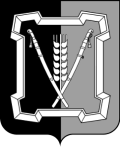 АДМИНИСТРАЦИЯ  КУРСКОГО  МУНИЦИПАЛЬНОГО  ОКРУГАСТАВРОПОЛЬСКОГО КРАЯП О С Т А Н О В Л Е Н И Е10 января 2024 г.	ст-ца Курская	       № 8 О внесении изменений в муниципальную программу Курского муниципального округа Ставропольского края «Межнациональные отношения и поддержка казачества», утвержденную постановлением администрации Курского муниципального района Ставропольского края от 17 ноября . № 686	В соответствии с решением Совета Курского муниципального округа Ставропольского края от 12 декабря 2023 г. № 607 «О внесении изменений в решение Совета Курского муниципального округа Ставропольского края от 08 декабря 2022 г. № 453 «О бюджете Курского муниципального округа Ставропольского края на 2023 год и плановый период 2024 и 2025 годов», в связи с корректировкой объемов бюджетного финансирования администрация Курского муниципального округа Ставропольского краяПОСТАНОВЛЯЕТ:1. Утвердить прилагаемые изменения, которые вносятся в муниципальную программу Курского муниципального округа Ставропольского края «Межнациональные отношения и поддержка казачества», утвержденную постановлением администрации Курского муниципального района Ставропольского края от 17 ноября . № 686 «Об утверждении муниципальной программы Курского муниципального округа Ставропольского края «Межнациональные отношения и поддержка казачества» (с изменениями, внесенными постановлениями администрации Курского муниципального округа Ставропольского края от 20 февраля 2021 г. № 114, от 01 декабря 2021 г. № 1471, 
от 07 февраля 2022 г. № 117, от 07 февраля 2022 г. № 118, от 23 мая 2022 г. 
№ 488, от 22 августа 2022 г. № 854, от 03 октября 2022 г. № 1033, от 03 февраля 2023 г. № 99, от 03 февраля 2023 г. № 100, от 14 июня 2023 г. № 587).2. Отделу по организационным и общим вопросам администрации Курского муниципального округа Ставропольского края официально обнародовать настоящее постановление на официальном сайте администрации Курского муниципального округа Ставропольского края в информационно-теле-коммуникационной сети «Интернет».23. Настоящее постановление вступает в силу со дня его официального обнародования на официальном сайте администрации Курского муниципального округа Ставропольского края в информационно-телекоммуникационной  сети  «Интернет»  и  распространяется  на  правоотношения,  возникшие с 12 декабря 2023 г. по 31 декабря 2023 г.Временно исполняющий полномочия главы Курского муниципального округаСтавропольского края, первый заместитель главы администрации Курского муниципальногоокруга Ставропольского края                                                             П.В.БабичевИЗМЕНЕНИЯ, которые вносятся в муниципальную программу Курского муниципального округа Ставропольского края «Межнациональные отношения и поддержка казачества»1. В паспорте муниципальной программы Курского муниципального округа Ставропольского края «Межнациональные отношения и поддержка казачества» (далее - Программа) позицию «Объемы и источники финансового обеспечения Программы» изложить в следующей редакции:«объем финансового обеспечения Программы составит                            105280,53 тыс. рублей, в том числе по годам:	в 2021 году - 28617,98 тыс. рублей;	в 2022 году - 36134,71 тыс. рублей;	в 2023 году - 40527,84 тыс. рублей,	в том числе по источникам финансового обеспечения:	бюджет Ставропольского края (далее - краевой бюд-                                        жет) - 4953,99 тыс. рублей, в том числе по годам:	в 2021 году - 1396,79 тыс. рублей;	в 2022 году - 3457,20 тыс. рублей;	в 2023 году - 100,00 тыс. рублей;	бюджет Курского муниципального округа Ставропольского края  (далее - местный бюджет) – 100326,54 тыс. рублей, в том числе по годам:	в 2021 году - 27221,19 тыс. рублей;	в 2022 году - 32677,51 тыс. рублей;	в 2023 году - 40427,84 тыс. рублей.	Объем финансового обеспечения Программы может уточняться при формировании и внесении изменений в соответствующий бюджет на соответствующий финансовый год».	2. В приложении № 1 «Подпрограмма «Профилактика терроризма, национального и религиозного экстремизма, минимизация и ликвидация последствий их проявлений» муниципальной программы Курского муниципального округа Ставропольского края «Межнациональные отношения и поддержка казачества» к Программе (далее для целей настоящего пунк-                та - Подпрограмма)  в паспорте Подпрограммы позицию «Объемы и источни-ки финансового  обеспечения  Подпрограммы» изложить в следующей редак-2ции:«объем финансового обеспечения Подпрограммы составит                          104580,53 тыс. рублей, в том числе по годам:в 2021 году - 28517,98 тыс. рублей;	в 2022 году - 35834,71 тыс. рублей;	в 2023 году - 40227,84 тыс. рублей,	в том числе по источникам финансового обеспечения:	бюджет Ставропольского края (далее - краевой бюд-                                         жет) - 4953,99 тыс. рублей, в том числе по годам:в 2021 году - 1396,79 тыс. рублей;	в 2022 году - 3457,20 тыс. рублей;	в 2023 году - 100,00 тыс. рублей,	бюджет Курского муниципального округа Ставропольского края  (далее - местный бюджет) – 99626,54 тыс. рублей, в том числе по годам:	в 2021 году - 27121,19 тыс. рублей;	в 2022 году - 32377,51 тыс. рублей;	в 2023 году - 40127,84 тыс. рублей.	Объем финансового обеспечения Подпрограммы может уточняться при формировании и внесении изменений в соответствующий бюджет на соответствующий финансовый год».	3. Приложение № 5 к Программе изложить в редакции согласно приложению к настоящим изменениям.Заместитель главы администрацииКурского муниципального округаСтавропольского края                                                                     О.В.БогаевскаяОБЪЕМЫ И ИСТОЧНИКИФИНАНСОВОГО ОБЕСПЕЧЕНИЯ МУНИЦИПАЛЬНОЙ ПРОГРАММЫ КУРСКОГО МУНИЦИПАЛЬНОГО ОКРУГА СТАВРОПОЛЬСКОГО КРАЯ «МЕЖНАЦИОНАЛЬНЫЕ ОТНОШЕНИЯ ИПОДДЕРЖКА КАЗАЧЕСТВА» <*>_____________________<*> Далее в настоящем Приложении используется сокращение - Программа234УТВЕРЖДЕНЫпостановлением администрацииКурского муниципального округаСтавропольского краяот 10 января 2024 г. № 8Приложениек изменениям, которые вносятся в муниципальную программу Курского муниципального округа Ставропольского края «Межнациональные отношения и поддержка казачества»«Приложение № 5к муниципальной программе Курского муниципального округа Ставропольского края «Межнациональные отношенияи поддержка  казачества»№ п/пНаименование Программы,подпрограммы Программы,основного мероприятияподпрограммы ПрограммыИсточники финансового обеспечения по  ответственному исполнителю, соисполнителю Программы,  подпрограммы Программы, основному мероприятию подпрограммы ПрограммыОбъемы финансового обеспечения по годам (тыс. рублей)Объемы финансового обеспечения по годам (тыс. рублей)Объемы финансового обеспечения по годам (тыс. рублей)№ п/пНаименование Программы,подпрограммы Программы,основного мероприятияподпрограммы ПрограммыИсточники финансового обеспечения по  ответственному исполнителю, соисполнителю Программы,  подпрограммы Программы, основному мероприятию подпрограммы Программы2021202220231234561.Программа, всего28617,9836134,7140527,84в том числе:средства бюджета Ставропольского края (да-  лее - краевой бюджет),1396,793457,20100,00в т.ч. предусмотренные:123456администрации Курского муниципального округа Ставропольского края (далее - администрация)100,00100,00100,00отделу образования администрации Курского муниципального округа Ставропольского края (далее - отдел образования)1296,793357,200,00средства бюджета Курского муниципального округа Ставропольского края (далее - местный бюджет), 27221,1932677,5140427,84в т.ч. предусмотренные:администрации882,691656,822030,23отделу образования26316,1031011,1938389,84муниципальному казенному учреждению «Комитет по физической  культуре  и  спорту» (да-лее - Комитет по физической культуре и спорту)8,399,507,77Балтийскому территориальному отделу администрации Курского муниципального округа Ставропольского края (далее - Балтийский территориальный отдел)14,010,000,002.Подпрограмма «Профилактика терроризма, национального и религиозного экстремизма, минимизация и ликвидация последствий их проявлений», всего28517,9835834,7140227,84в том числе:средства краевого бюджета, 1396,793457,20100,00в т.ч. предусмотренные:администрации 100,00100,00100,00отделу образования 1296,793357,200,00123456средства местного бюджета, 27121,1932377,5140127,84в т.ч. предусмотренные:администрации 782,691356,821730,23отделу образования26316,1031011,1938389,84Комитету по физической культуре и спорту 8,399,507,77Балтийскому территориальному отделу 14,010,000,00в том числе следующие основные мероприятия: 2.1.Информирование населения Курского района по вопросам  противодействия  распространению терроризма, всего216,37237,27237,27в том числе:средства краевого бюджета, 100,00100,00100,00в т.ч. предусмотренные:администрации 100,00100,00100,00средства местного бюджета, 116,37137,27137,27в т.ч. предусмотренные:администрации116,37137,27137,272.2.Создание безопасных условий функционирования объектов муниципальных учреждений Курского муниципального округа Ставропольского края, всего 28 301,6135597,4439990,57в том числе:средства краевого бюджета, 1296,793357,200,00в т.ч. предусмотренные:отделу образования1296,793357,200,00средства местного бюджета, 27004,8232240,2439990,57123456в т.ч. предусмотренные:администрации666,321219,551592,96отделу образования26316,1031011,1938389,84Комитету по физической культуре и спорту 8,399,507,77Балтийскому территориальному отделу14,010,000,003.Подпрограмма «Поддержка казачьих обществ», всего100,00300,00300,00в том числе:средства местного бюджета, 100,00300,00300,00в т.ч. предусмотренные:администрации100,00300,00300,00в   том  числе  следующее  основное мероприятие:3.1.Поддержка казачьих обществ, осуществляющих свою деятельность на территории Курского  района  Ставропольского края, всего100,00300,00300,00в том числе:средства местного бюджета, 100,00300,00300,00в т.ч. предусмотренные:администрации100,00300,00300,00 ».